ПЛАН-КОНСПЕКТТ Е М А № 2: «Сигналы оповещения об опасностях, порядок их доведения до населения и действия по ним работников организации». Учебные цели:Изучить со слушателями предназначение и способы доведения до населения и сотрудников отдела сигналам «Внимание всем» и других сигналов оповещения.Изучить действия населения и сотрудников отдела при получении сигналов в различных условиях обстановки.Метод проведения: беседаВремя: 1 часУчебные вопросы1.Сигнал «Внимание всем», его предназначение и способы доведения до населения и сотрудников отдела.2.Другие сигналы оповещения, их назначение, возможные способы доведения и действия населения и сотрудников отдела  по ним.   Литература по теме:Постановление Правительства Российской Федерации от 4 сентября 2003 г. № 547 «О порядке подготовки населения в области защиты  от чрезвычайных ситуаций природного и техногенного характера».           «Положение о системах оповещения населения», утвержденное приказом  МЧС России, Министерства информационных технологий и связи РФ и Министерства культуры и массовых коммуникаций РФ от 25 июля 200,6г. № 422/90/376.Камышанекий М.И. и др. Оповещение и информирование в системе. мер гражданской обороны, защиты от чрезвычайных ситуаций и пожарной безопасности. Действия должностных лиц и населения. - М.: ИРБ, 2008. - 3|20 с. Вопрос 1. Сигнал «Внимание всем», его предназначение и способы доведения до населения и сотрудников отдела.Оповестить население – значит предупредить его о надвигающемся наводнении, лесном пожаре, землетрясении или другом стихийном бедствии, передать информацию о случившейся аварии или катастрофе. Для этого используются все средства проводной, радио- и телевизионной связи.	Время – главный фактор. В экстремальных ситуациях терять его никак нельзя. Часто эти решает судьбу людей. В России, как ни в какой другой стране, широко распространена радиотрансляционная сеть. Нет ни одного города, крупного населенного пункта, где бы не было радиотрансляционного узла. Подавляющее большинство предприятий, объектов сельского хозяйства, учебных заведений имеют свои местные радиоузлы. Дополняются они не менее мощной системой республиканских, краевых и областных телевизионных центров и ретрансляторов, широковещательных и местных радиостанций.В бытность местной противовоздушной обороны (МПВО) и затем, когда появилась гражданская оборона (1961 г.), людей учили, если звучит сирена – это сигнал «Воздушная тревога». Он предупреждал о непосредственной угрозе нападения с воздуха. Население должно было немедленно покинуть свои дома, квартиры, рабочие места, транспортные средства и укрыться в защитных сооружениях (убежищах, подвалах, погребах, укрытиях простейшего типа).	Шло время. Менялась международная обстановка, появлялись новые потребности. Нужно было не только изменить, но и расширить систему оповещения.Буйство стихии не сокращается, количество аварий и катастроф не уменьшается, а население надо предупреждать о всех чрезвычайных ситуациях. А как? До недавнего времени не было сигналов, которые предупреждали бы о приближающемся стихийном бедствии, об аварии или катастрофе. Но все было ясно: нельзя оставлять людей в неведении, они должны знать обстановку. Только тогда можно рассчитывать на разумные и осознанные действия, бороться с паникой и другими негативными явлениями. Поэтому в конце 1988 г. был пересмотрен и изменен порядок оповещения.	В случае опасности людей надо быстро предупредить, где бы они ни находились. Для этого было решено использовать сирены. Поэтому с тех пор завывание сирен, прерывистые гудки предприятий означают новый сигнал «Внимание всем!», а не воздушная тревога, как это предусматривалось прежде.Основная задача системы оповещения и информирования населения — обеспечение своевременного доведения до органов управления и населения распоряжений о проведении мероприятий гражданской обороны (ГО), сигналов и информации о всех видах чрезвычайных ситуаций (ЧС) мирного и военного времени.Система оповещения и информирования населения города является звеном системы оповещения и информирования населения области, включает в себя силы и средства, организационно и технически объединенные для решения задач оповещения и информирования.Своевременное оповещение органов управления, должностных лиц, сил ГО и РСЧС и населения Российской Федерации, является одной из важнейших задач федеральных органов исполнительной власти, органов исполнительной власти субъектов Российской Федерации и органов местного самоуправления и осуществляется с использованием систем централизованного оповещения (СЦО), которые создаются во всех звеньях управления гражданской обороны. Оповещение населения включает в себя доведение до него заранее установленного условного сигнала тревоги («Внимание всем!») и поясняющей речевой информации о характере возникшей угрозы и порядке поведения в создавшихся условиях. В субъектах Российской Федерации организуется оповещение населения о внезапном нападении противника посредством передачи сигнала «ВНИМАНИЕ ВСЕМ!» с использованием региональных и местных систем централизованного оповещения населения, комплексной системы экстренного оповещения населения, локальных и других систем оповещения населения.При этом подача сигнала «ВНИМАНИЕ ВСЕМ!» должна предусматривать автоматический запуск электрических сирен региональных и местных систем централизованного оповещения населения на территориях, отнесенных к группам по гражданской обороне, с одновременным переключением телерадиотрансляционных узлов на программы гражданской обороны и передачей соответствующей голосовой информации по радио, телевидению и комплексной системе экстренного оповещения населения.Решение на задействование СЦО для оповещения населения принимает соответствующий руководитель гражданской обороны. Тексты речевых со- общений для оповещения населения записываются заранее на магнитные носители, которые хранятся на рабочих местах оперативно-дежурных служб органов, осуществляющих управление гражданской обороной. В чрезвычайных, не терпящих отлагательства случаях, допускается передача речевых сообщений для населения оперативно-дежурной службой органа управления без предварительной записиК техническим средствам оповещения, используемым в систем централизованного оповещения, относятся: устройства, обеспечивающие передачу условных сигналов или речевых сообщений населению (электрические сирены, радио- и телеприемники, радиотрансляционные точки, уличные громкоговорители); устройства, через которые доводится информация (условные сигналы) до должностных лиц ГО и РСЧС (служебные и квартирные телефоны, пейджеры, сотовые телефоны); комплекс аппаратуры управления, обеспечивающей автоматизированную передачу органам управления и силам ГО и РСЧС условных сигналов и речевых сообщений, а также централизованное дистанционное включение технических средств оповещения. Для оповещения и информирования руководящего состава и населения города задействуются: 	дежурные (дежурнодиспетчерских) служб, входящих в систему Единой дежурнодиспетчерской службы по чрезвычайным ситуациям (службы спасения) Управления по делам ГОЧС города (ЕДДС-ЧС); 	администрации и управления по делам ГОЧС города и районов;	 городские службы и службы обеспечения ГП (РП) РСЧС;	 теле и радиокомпании (ТРК), студии кабельного телевидения (СКТ) и радиостанций, расположенных на территории города; 	радиотрансляционный узел (ГРТУ) и телефонной сети (ГТС) города;	 учреждения, организации и предприятия в соответствии с возложенными на них обязанностями по организации оповещения и информирования населения города.Средства (оборудование) для оповещения:	 автоматизированная система централизованного оповещения (АСЦО), в том числе аппаратура, установленная на АТС города;	 автоматические телефонные станции (АТС) города; 	сотовые и транкинговые системы телефонной связи; 	ТРК, СКТ и радиостанций; ГРТУ с радиотрансляционной сетью проводного вещания; 	ведомственные радиоузлы; 	системы пейджинговой связи;	ведомственные системы радиосвязи; 	радиостанции Управления по делам ГОЧС города, служб обеспечения ГП (РП) РСЧС, потенциально опасных объектов;локальные системы оповещения (ЛСО); подвижные звуковещательные станции (ПЗВС), автомобили и катера (суда) с громкоговорящими установками (ГГУ);уличные городские и ведомственные громкоговорители и радиотрансляционные приемники с централизованным и местным запуском,      устройства местной громкоговорящей связи (ГГМ); посыльные (пешие и на транспорте); сирены с ручным приводом, электромегафоны; электросирены.Локальные системы оповещения Постановление администрации Сахалинской области от 28 сент. 2006 г. № 211-па «Об утверждении положения о системе оповещения и информирования населения Сахалинской области об угрозе возникновения ЧС мирного и военного времени».( в ред. От 11.07 2008 г. № 201-па).Локальная система оповещения (ЛСО) создается в районах размещения потенциально опасных объектов и предназначена для доведения информации о возникновении ЧС в результате аварии на потенциально опасном объекте до рабочих, служащих этого объекта, рабочих и служащих других объектов, предприятий, учреждений и населения, находящегося в пределах зоны действия ЛСО, а также органов управления ГО и ЧС субъектов РФ и местного самоуправления, на территории  которых размещен потенциально опасный объект. Зона действия ЛСО определяется при проектировании.ЛСО представляет собой организационно-техническое объединение дежурных, технических средств оповещения, а также каналов (линий) связи, обеспечивающих передачу сигналов "Внимание Всем!" и информации об угрозе и возникновении чрезвычайной ситуации в районе ЛСО.Чтобы оперативно оповещать население об авариях на АЭС, химически опасных предприятиях, гидроузлах и других объектах, где особенно велика опасность катастроф, в настоящее время создаются так называемые локальные системы оповещения. С их помощью можно своевременно оповещать не только рабочих и служащих этих объектов, но и руководителей предприятий, учреждений, организаций, учебных заведений, находящихся вблизи них, а также все население попадающее в зоны возможного заражения, разрушения, катастрофического затопления. Границы таких зон, естественно, определяются заранее. Все предприятия, учреждения и населенные пункты объединяются в самостоятельную систему оповещения.Главное преимущество локальных систем – их оперативность, которая в условиях аварий и катастроф так необходима. В критической ситуации дежурный диспетчер (сменный инженер) сам принимает решение и немедленно подает сигнал. Первоначально он включает сирены объекта и близлежащего жилого массива, звук которых означает сигнал «Внимание всем!». Затем следует речевая информация, поясняющая порядок действий в создавшейся обстановке. Для предупреждения населения могут применяться и подвижные звукоусилительные станции.Локальная система должна включаться очень быстро, с тем чтобы информация об угрозе заражения или затопления дошла до граждан заранее, еще до подхода зараженного воздуха или волны прорыва, и чтобы оставалось время для выполнения мер защиты.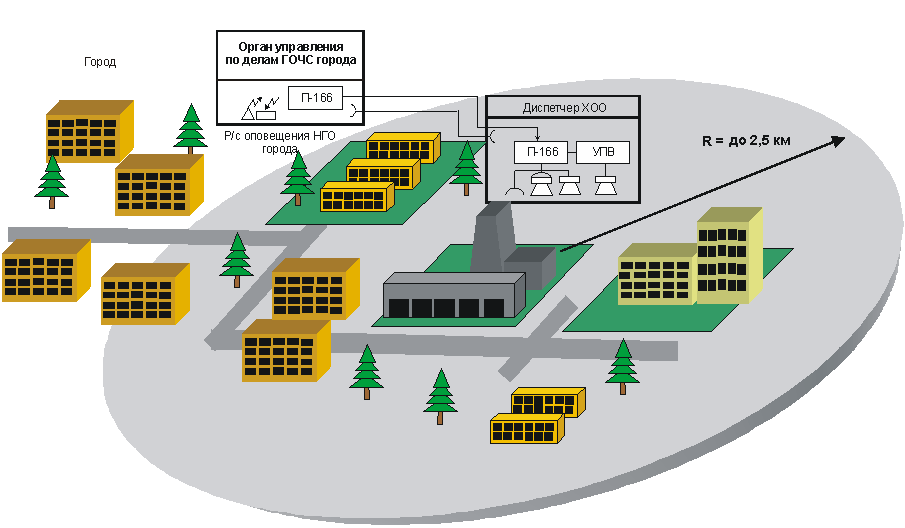 Сроки готовности технических средств к выполнению задач оповещения и информирования населения города: АСЦО, АТС, ЛСО, сотовой и транкинговой телефонной связи, радиостанций Управления по делам ГОЧС города, потенциально опасных объектов и служб обеспечения ГП РСЧС города, пейджинговой связи — не более 2х минут;- ГРТУ: в рабочее время — не более 5 минут; в нерабочее время — не более 40 минут; ТРК, СКТ и радиокомпаний: в рабочее время — не более 5 минут;в нерабочее время — определяется договором администрации (Управления по делам ГОЧС) города и соответствующей ТРК, СКТ, радиокомпаниейуличных громкоговорителей — не более 24х часов (включая время по их установке); ГГУ на дежурных судах (катерах) (в навигационный период) — не более 20 минут; дежурный автотранспорт с посыльными — не более 1 часа; ГГС в пассажирском муниципальном автотранспорте, электротранспорте, железнодорожном, водном и воздушном транспорте — в соответствии с техническими возможностями (оснащением) этих средств — постоянно (на маршруте движения).За поддержание сил и технических средств оповещения и информирования в постоянной готовности к применению, организацию своевременного технического обслуживания и ремонта ответственность несут руководители организаций, учреждений и предприятий, в ведении которых находятся эти силы и средства, независимо от форм собственности и ведомственной принадлежности.	Услышав вой сирен, надо немедленно включить телевизор, радиоприемник, репродуктор радиотрансляционной сети и слушать сообщение местных органов власти или Главного управления по делам  ГОЧС Сахалинской области. Отсутствие информации или ее недостаток способствуют возникновению слухов, кривотолков, появляются рассказы «очевидцев». Все это – среда для возникновения панических настроений. А паника может принести значительно больше негативных последствий, чем само стихийное бедствие или авария.Действия населения по сигналам оповещения	На каждый случай чрезвычайных ситуаций местные органы власти совместно с Главным управлением по делам  ГОЧС Сахалинской областизаготавливают варианты текстовых сообщений, приближенные к своим специфическим условиям. Они заранее прогнозируют (моделируют) как вероятные стихийные бедствия, так и возможные аварии и катастрофы. Только после этого может быть составлен текст, более или менее отвечающий реальным условиям.	К примеру, произошла авария на химически опасном объекте. Какую информацию должно получить население? Возможен такой вариант:«Внимание! Говорит Главное управление по делам  ГОЧС Сахалинской области.Граждане! Произошла авария на хлопчатобумажном комбинате с выбросом хлора – сильнодействующего ядовитого вещества. Облако зараженного воздуха распространяется в… (таком-то) направлении. В зону химического заражения попадают… (идет перечисление улиц, кварталов, районов). Населению, проживающему на улицах… (таких-то), из помещений не выходить. Закрыть окна и двери, произвести герметизацию квартир. В подвалах, нижних этажах не укрыться, так как хлор тяжелее воздуха в 2,5 раза (стелется по земле) и заходит во все низинные места, в том числе и в подвалы. Населению, проживающему на улицах… (таких-то), немедленно покинуть жилые дома, учреждения, предприятия и выходить в районы… (перечисляются). Прежде чем выходить, наденьте ватно-марлевые повязки, предварительно смочив их водой или 2%-м раствором питьевой соды. Сообщите об этом соседям. В дальнейшем действуйте в соответствии с нашими указаниями».	Такая информация с учетом того, что будет повторена несколько раз, рассчитана примерно на 5 мин.При подозрении на отравление АХОВ исключите любые физические нагрузки, примите обильное питье (молоко, чай) и немедленно обратитесь к врачу. Вход в здания разрешается только после проверки содержания в них АХОВ.Если вы попали под непосредственное воздействие АХОВ, то при первой возможности примите душ. Зараженную одежду постирайте, а при невозможности стирки - выбросите. Проведите тщательную влажную уборку помещения. Воздержитесь от употребления водопроводной (колодезной) воды, фруктов и овощей из огорода, мяса скота и птицы, забитых после аварии, до официального заключения об их безопасности. 	Другой пример. Вероятно возникновение стихийного бедствия – наводнения. В этом случае сообщение может быть таким:«Внимание!» Говорит Главное управление по делам  ГОЧС Сахалинской области. Граждане! В связи с ливневыми дождями и резким повышением уровня воды в реке… (называется) ожидается затопление домов по улицам… (перечисляются). Населению, проживающему там, перенести необходимые вещи, одежду, обувь, продукты питания на чердаки, верхние этажи. В случае угрозы затопления первых этажей будет передано дополнительное сообщение. Быть в готовности покинуть дома и выходить в направлении… (указывается). Перед уходом отключить электричество, газ, воду, погасить огонь в печах. Не забудьте захватить с собой документы и деньги. Оповестите об этом соседей. Окажите помощь детям, престарелым и больным. Соблюдайте спокойствие, порядок и хладнокровие.	Если вода застанет вас в поле, лесу, надо выходить на возвышенные места, если нет такой возможности, заберитесь на дерево, используйте все предметы, способные удержать человека на воде – бревна, доски, обломки заборов, деревянные двери, бочки, автомобильные шины.	Следите за нашими сообщениями».Оповещение сотрудников организации и посетителей о пожаре.Если в здании (этаже) единовременно находятся более 10 человек, то требуется установка технических средств оповещение людей о пожаре.Если в здании (этаже) находится единовременно более 50 человек, то звуковая сигнализация должна быть слышна во всех помещениях, в том числе и вспомогательного характера.В инструкциях по эксплуатации систем оповещения обязательного должно быть определено, кто и каким образом имеет право приводить эти системы в действие. Общий же алгоритм действия персонала при включении системы оповещения о пожаре таков:сигнал о возникновении пожара от датчиков автоматической системы сигнализации о пожаре, или сообщении очевидна поступает на вахту (в секретариат, объектовую диспетчерскую службу) и вахтёр (охранник, секретарь, диспетчер и т.д.) по средствам внутриобъектовой связи докладывает о пожаре старшему руководителю на объекте на момент чрезвычайной ситуации;старший руководитель обязан убедиться в реальности угрозы пожара и только затем за тем дать команду на включение системы оповещения. Сам же сигнал оповещения является объявлением о начале экстренной эвакуации персонала и посетителей при пожаре.	Могут быть и другие варианты речевой информации на случай землетрясений, снежных заносов, ураганов и тайфунов, селей и оползней, лесных пожаров и схода снежных лавин.А как в военное время? При возникновении воздушной, химической или радиационной опасности также сначала звучат сирены, то есть сигнал «Внимание всем!», затем следует информация. Вопрос 2.  Другие сигналы оповещения, их назначение, возможные способы доведения и действия населения и сотрудников отдела  по нимСигнал «Воздушная тревога»Внимание! Внимание! Граждане! Воздушная тревога! Воздушная тревога!Сигнал может передаваться также по телевизионной сети. Текст сигнала будет повторен несколько раз. Одновременно с этим зазвучат сирены, загудят гудки заводов, тепловозов, электровозов, судов. На объектах народного хозяйства сигнал будет дублироваться всеми имеющимися в их распоряжении средствами. Продолжительность сигнала 2—3 мин.Если сигнал застал Вас дома... Оставаться в помещении нельзя, это опасно для жизни! Здания, особенно многоэтажные, могут быть разрушены или повреждены; люди могут быть придавлены балками или блоками, завалены обломками, поражены разлетающимися осколками стекла. Не исключена возможность возникновения пожаров; они осложнят обстановку, создадут дополнительную опасность людям, оставшимся в зданиях. Огонь и дым затруднят выход из помещений, в результате воздействия их можно получить ожоги или задохнуться.Поэтому, услышав сигнал воздушной тревоги, необходимо как можно скорее покинуть здание и укрыться в ближайшем убежище, противорадиационном или другом укрытии. Следует действовать быстро, но спокойно, уверенно и без паники.Прежде чем покинуть дом (квартиру), надо выключить нагревательные приборы, газ, свет, если топилась печь погасить (залить) в ней огонь; необходимо одеть детей и стариков, одеться самим. С собой следует взять средства индивидуальной защиты — противогаз (респиратор или ПТМ-1) и накидку (плащ), средства оказания первой медицинской помощи — индивидуальный перевязочный пакет (или бинт и вату), аптечку индивидуальную АИ-2, медикаменты, а также запас продуктов питания и документы.Запомните! С возникновением угрозы нападения противника средства индивидуальной защиты и личные документы всегда следует иметь при себе. В убежище (укрытие) нельзя брать животных (собак, кошек и др.) и птиц, взрывоопасные, горючие и имеющие неприятный запах жидкости. Игрушки для детей можно брать только те, которые не создают шума.Если есть возможность, следует предупредить соседей об объявлении тревоги: они могли не слышать сигнала.При входе в убежище (укрытие) надо соблюдать определенный порядок, например пропускать вперед детей, беременных женщин, престарелых и инвалидов. По сигналу воздушной тревоги повсеместно вводится в действие установленный режим светомаскировки. Включенными остаются только световые указатели входов в защитные сооружения и лечебные учреждения, указатели пожарных гидрантов и отвечающие требованиям светомаскировки осветительные приборы (для освещения мест аварийных работ и т. д.).Если сигнал застал Вас на работе... В этом случае необходимо строго выполнить мероприятия, предусмотренные специальной инструкцией предприятия (цеха). Следует, к примеру, остановить станок или агрегат, на котором производилась работа, отключить ток, принять меры к снижению давления воздуха, кислорода, пара, воды, газа и др.. После этого, соблюдая установленный порядок, необходимо уйти в убежище (укрытие).Если сигнал застал Вас на улице, в городском транспорте... Не следует пытаться быстрее попасть домой, необходимо укрыться в том районе, где застал сигнал. Нужно отыскать ближайшую станцию метро, убежище или другое подготовленное укрытие (места их помогут определить специальные указатели, посты ГО или милиции) и воспользоваться им.При движении на городском транспорте не разрешается требовать от водителей немедленной остановки автобуса, троллейбуса, трамвая; водители обычно знают, где поблизости находятся убежища или другие укрытия, они подвезут пассажиров к ним и только тогда остановят транспорт. Нельзя прыгать на ходу из автобусов, троллейбусов и трамваев, нужно дождаться полной остановки транспорта и спокойно выйти из него. При движении на городском транспорте вблизи окраины города не следует спешить сходить с транспорта, водители вывезут пассажиров за город.В случае если убежища (подготовленного укрытия) не окажется, для укрытия можно использовать имеющиеся вблизи подвальные помещения, тоннели для пропуска транспорта, подземные переходы для  пешеходов, различные производственные тоннели, приямки или подземные коллекторы. Укрываться можно также в придорожных кюветах, котлованах строящихся зданий, всевозможных канавах, за низкими каменными стенами и оградами, железнодорожными насыпями, в оврагах, балках, лощинах, молодых лесонасаждениях.Если сигнал застал Вас в общественном месте (в магазине, театре, на рынке)... Необходимо внимательно и спокойно выслушать указание администрации о том, где поблизости находится станция метро, убежище (укрытие) и как до них удобнее дойти, и по возможности быстрее укрыться там.В случае если от администрации не поступит указаний, следует выйти на улицу, осмотреться вокруг, определить месторасположение ближайшего убежища или наличие поблизости естественного укрытия и воспользоваться им.Если дети во время сигнала находятся в школе... Необходимо немедленно прекратить занятия и увести детей в убежище (укрытие); никто из детей не отпускается домой. Учащиеся старших классов должны помочь дирекции и преподавателям школы поддерживать порядок при занятии школьниками убежища (укрытия), предотвратить панику среди учащихся младших классов.В убежищах (укрытиях) преподаватели и пионервожатые обязаны напомнить учащимся правила пользования средствами индивидуальной защиты, правила поведения в защитном сооружении и на зараженной территории в случае выхода из сооружения.Если Вы живете в селе... Как уже указывалось, при применении противником ядерного оружия большие территории окажутся в зоне его действия; в таком случае поражению могут подвергнуться жители любых населенных пунктов, в том числе и сельской местности. Следовательно, выполнение правил поведения и принятие мер защиты по сигналу «Воздушная тревога» обязательно и для жителей села.В случае если сигнал застанет сельских жителей в домах, необходимо действовать так же, как указано для жителей городов. В качестве средств защиты жители села могут использовать подвалы, погреба и другие заглубленные сооружения (подготовленные как противорадиационные укрытия). Могут быть использованы также естественные укрытия — овраги, балки, лощины, канавы, ямы и т. д.Четкие и умелые действия населения по сигналу «Воздушная тревога», знание мест расположения убежищ и укрытий и строгое соблюдение правил поведения по сигналу спасут жизнь людям, во много раз сократят потери.Сигнал «Отбой воздушной тревоги»Сигнал передается органами гражданской обороны по радиотрансляционным сетям, через местные радио- и телевизионные станции и другими способами, которые можно использовать в конкретной обстановке (телефон, громкоговорящие установки и т.д.). Он передается так:— Внимание! Внимание! Граждане! Отбой воздушной тревоги! Отбой воздушной тревоги!По этому сигналу население с разрешения комендантов (старших) убежищ и укрытий покидает их. Рабочие и служащие возвращаются к рабочим местам и приступают к работе.В городах (районах), по которым противнику удалось осуществить нападение, передается информация о принимаемых мерах по ликвидации последствий нападения, о режимах поведения населения исходя из сложившейся обстановки и другая необходимая информация. Население в этих городах (районах) действует в зависимости от вида очага поражения  по правилам.Сигнал «Радиационная опасность»Радиоактивные вещества, как правило, невидимы: они не имеют никаких внешних признаков, а воздействие их излучений на человека или животное неощутимо: раздражающих и болевых ощущений в момент облучения не наблюдается. Люди, оказавшись на зараженной местности, могут и не подозревать о поражении радиоактивными излучениями. Вот почему своевременное предупреждение о радиационной опасности и организация противорадиационной защиты населения, оказавшегося на зараженной территории, является одной из ответственных задач гражданскойобороны. Радиоактивное заражение может быть обнаружено с помощью специальных дозиметрических приборов — индикаторов радиоактивности, рентгенметров и др.Пример текста: “Внимание! Говорит Главное управление МЧС России по Сахалинской области!Граждане! Возникла угроза радиоактивного заражения! Приведите в готовность средства индивидуальной защиты. Держите их постоянно при себе. По команде  наденьте их. Проверьте герметизацию жилых помещений, состояние окон, дверей. Загерметизируйте продукты питания и создайте в ёмкостях запас воды. Оповестите соседей. Действуйте в соответствии с указаниями Главного управления”.Следует уйти в убежище, противорадиационное или простейшее укрытие. В случае отсутствия указанных защитных сооружений в качестве защиты от радиоактивного заражения можно использовать подвалы и каменные постройкиВыход из защитных сооружений разрешается только по распоряжению местных органов гражданской обороны. Если люди оказались на зараженной местности или им предстоит преодолевать участок заражения, необходимо принять радиозащитное средство № 1 из аптечки АИ-2.В сельских районах животных следует загнать в герметизированные и подготовленные для длительного содержания скота помещения, укрытия, плотно закрыть все двери и люки кладовых, погребов и других мест хранения запасов продовольствия и кормов, Сигнал «Химическая тревога»Сигнал подается с помощью технических средств связи и оповещения при угрозе или непосредственном обнаружении химического или бактериологического нападения (заражения). На местах он дублируется звуковыми и световыми средствами. По этому сигналу необходимо быстро надеть противогаз, в случае необходимости — и средства защиты кожи (при использовании подручных средств защиты кожи надеть плащ типа болонья, резиновые сапоги и резиновые перчатки) и при первой же возможности укрыться в защитном сооружении. Если защитного сооружения поблизости не окажется, то в качестве укрытия от поражения аэрозолями отравляющих веществ и бактериальных средств можно использовать жилые, производственные и подсобные помещения.При угрозе химического заражения (в случае предстоящих работ на зараженной территории или преодоления участка заражения) следует принять средство, используемое при отравлении фосфорорганическими веществами (ФОВ) из аптечки АИ-2, в аналогичных условиях бактериологического заражения — противобактериальное средство № 1 из той же аптечки. Если люди оказались в очаге химического поражения, необходимо быстро выйти из него. Направление выхода укажут работники гражданской обороны; при невозможности получить такие сведения надо выходить в одну из сторон, перпендикулярную направлению ветра.Если будет установлено, что противник применил бактериологическое оружие, то по системам оповещения население получит рекомендации о последующих действиях. Для предупреждения инфекционных заболеваний среди населения, оказавшегося в очаге бактериологического поражения, предусматривается проведение экстренных профилактических мер: прием антибиотиков, сульфаниламидов, бактериофагов и других препаратов, предохранительные прививки.Информирование о возникновении чрезвычайных ситуаций природного и техногенного характера, а также порядок действий по ним может проводиться с помощью средств: